от 14 марта 2022 года										№ 202Об утверждении муниципальной адресной программы «Переселениеграждан из аварийного жилищного фонда на территориигородского округа город Шахунья Нижегородской области»В соответствии с Жилищным кодексом Российской Федерации, Федеральным законом от 21 июля 2007 г. № 185-ФЗ «О Фонде содействия реформированию жилищно-коммунального хозяйства», постановлением Правительства Нижегородской области от 29 марта 2019 г. № 168 «Об утверждении региональной адресной программы «Переселение граждан из аварийного жилищного фонда на территории Нижегородской области на 2019 - 2023 годы» администрация городского округа город Шахунья 
п о с т а н о в л я е т :1. Утвердить прилагаемую муниципальную адресную программу «Переселение граждан из аварийного жилищного фонда на территории городского округа город Шахунья Нижегородской области».2. Общему отделу администрации городского округа город Шахунья Нижегородской области обеспечить опубликование настоящего постановления в районной газете «Знамя труда» и на официальном сайте администрации городского округа город Шахунья  Нижегородской области.3. Настоящее постановление вступает в силу со дня его опубликования в районной газете «Знамя труда». 4. Со дня вступления в силу настоящего постановления, признать утратившим силу постановление администрации городского округа город Шахунья Нижегородской области от  26.04.2021 № 448 «Об утверждении муниципальной адресной  программы «Переселение граждан из аварийного жилищного фонда на территории городского округа город Шахунья Нижегородской области на 2019 - 2025 годы».5. Контроль за исполнением настоящего постановления возложить на первого заместителя главы администрации городского округа город Шахунья Нижегородской области А.Д.Серова.Глава местного самоуправлениягородского округа город Шахунья						          Р.В.КошелевУтвержденапостановлением администрациигородского округа город ШахуньяНижегородской областиот 14.03.2022 г. № 202МУНИЦИПАЛЬНАЯ АДРЕСНАЯ ПРОГРАММА«ПЕРЕСЕЛЕНИЕ ГРАЖДАН ИЗ АВАРИЙНОГО ЖИЛИЩНОГО ФОНДАНА ТЕРРИТОРИИ ГОРОДСКОГО ОКРУГА ГОРОД ШАХУНЬЯНИЖЕГОРОДСКОЙ ОБЛАСТИ»Паспорт Программы2. ТЕКСТ ПРОГРАММЫ2.1. Содержание ПрограммыОдним из приоритетов жилищной политики как на уровне Нижегородской области, так и в городском округе город Шахунья является обеспечение комфортных условий проживания населения, в том числе выполнение обязательств по реализации права на улучшение жилищных условий граждан, проживающих в жилых домах, не отвечающих установленным санитарным и техническим требованиям, то есть аварийных и ветхих домах.Проблема аварийного жилищного фонда - источник целого ряда отрицательных социальных тенденций. Условия проживания в аварийном жилищном фонде негативно влияют на здоровье граждан и на демографию, понижают социальный статус гражданина, не дают возможности реализовать право на приватизацию жилого помещения.Проживание в аварийных жилых помещениях практически всегда сопряжено с низким уровнем благоустройства, что создает неравенство доступа граждан к ресурсам городского хозяйства и снижает возможности их использования. Переселение граждан из аварийного жилищного фонда является одной из наиболее актуальных проблем, существующих в Нижегородской области, и требует скорейшего решения ее с использованием программно-целевого метода.В настоящее время на территории городского округа город Шахунья Нижегородской области до 1 января 2017 г. были признаны аварийными и подлежащими сносу по причине физического износа в процессе эксплуатации 34 многоквартирных жилых дома, которые предусмотрено расселить в рамках реализации Программы. Корректировка перечня многоквартирных домов, в отношении которых планируется предоставление финансовой поддержки на переселение граждан в рамках реализации Программы, осуществляется министерством строительства Нижегородской области.2.3. Цели и задачи ПрограммыОсновной целью Программы является - создание безопасных и благоприятных условий проживания граждан на территории городского округа город Шахунья Нижегородской области. В рамках достижения цели необходимо решить основную  Задачу:- Переселение граждан из многоквартирных домов, признанных в установленном порядке аварийными и подлежащими сносу или реконструкции в связи с физическим износом в процессе из эксплуатации в благоустроенные жилые помещения. Так как переселение граждан планируется осуществлять в жилые помещения, приобретаемые в том числе на первичном рынке жилья у застройщика, эти мероприятия косвенно будут способствовать решению задачи  развития  жилищного строительства. 2.4. Перечень основных мероприятий программы2.Условия предоставления финансовой поддержкиГородской округ город Шахунья Нижегородской области - участник Программы, имеет право на получение финансовой поддержки за счет средств Фонда и областного бюджета для переселения граждан из аварийных многоквартирных домов в результате выполнения следующих обязательных условий:- осуществляет учет сведений о многоквартирных домах и жилых домах, признанных аварийными, в автоматизированной информационной системе «Реформа ЖКХ» 2.0 государственной корпорации - Фонд содействия реформированию жилищно-коммунального хозяйства в сети Интернет по адресу ais.reformagkh.ru (далее - Система 2.0) в соответствии с методическими рекомендациями по порядку формирования и ведения реестров многоквартирных домов и жилых домов, признанных аварийными, утвержденными приказом министерства строительства Нижегородской области от 29 октября 2015 г. № 17/од (далее - Реестр аварийных многоквартирных домов Нижегородской области);- соответствует уровню показателей, подтверждающих проведение реформы жилищно-коммунального хозяйства на основании пунктов 4 и 9.8 части 1 статьи 14 Федерального закона № 185-ФЗ;- представляет в министерство строительства Нижегородской области информацию о ежегодных объемах и очередности расселения многоквартирных домов, признанных в установленном порядке аварийными по причине физического износа, из числа домов, сведения о которых содержатся в Реестре аварийных домов Нижегородской области;- берет на себя обязательства (заключили соглашения) о долевом финансировании мероприятий по переселению граждан из аварийного жилищного фонда за счет средств местных бюджетов, а также обязательства (при необходимости) по финансированию улучшения жилищных условий граждан при переселении.3. Критерии отбора аварийных домов на территорииГородского округа город Шахунья Нижегородской областидля расселения в рамках Программы, распределение аварийныхмногоквартирных домов между этапами ПрограммыВ перечень многоквартирных домов, в отношении которых планируется предоставление финансовой поддержки на переселение граждан в рамках реализации Программы, включены многоквартирные дома, признанные в установленном порядке аварийными до 1 января 2017 г. по причине физического износа в процессе эксплуатации и сведения о которых содержатся в Реестре аварийных домов Нижегородской области.Очередность расселения многоквартирных домов в рамках Программы определяется исходя из даты признания таких домов аварийными. В первоочередном порядке подлежат переселению граждане из многоквартирных домов, дата признания аварийными и подлежащими сносу или реконструкции предшествует годам признания аварийными и подлежащими сносу или реконструкции других многоквартирных домов, а также из многоквартирных домов при наличии угрозы их обрушения или при переселении граждан на основании вступившего в законную силу решения суда.С учетом особенностей Положения о признании помещения жилым помещением, жилого помещения непригодным для проживания, многоквартирного дома аварийным и подлежащим сносу или реконструкции, садового дома жилым домом и жилого дома садовым домом, утвержденного постановлением Правительства РФ от 28 января 2006 г. № 47, датой признания аварийного многоквартирного жилого дома аварийным является:- до 04 апреля 2015 года дата принятия решения межведомственной комиссии о признании многоквартирного дома аварийным и подлежащим сносу или реконструкции;- после 04 апреля 2015 года дата принятия решения органом местного самоуправления об утверждении заключения межведомственной комиссии о признании многоквартирного дома аварийным и подлежащим сносу или реконструкции.Необходимость досрочного расселения многоквартирных домов при наличии угрозы их обрушения подтверждается решениями муниципальных комиссий по предупреждению и ликвидации чрезвычайных ситуаций и обеспечению пожарной безопасности Нижегородской области.Размер отдельного этапа Программы рассчитывается кратно аварийным многоквартирным как частное от деления суммы средств Фонда ЖКХ и средств консолидированного бюджета Нижегородской области, согласно распоряжению Правительства Российской Федерации от 1 декабря 2018 г. № 2648-р, на среднюю рыночную стоимость одного квадратного метра общей площади жилого помещения по Нижегородской области, установленную приказом от 19 декабря 2018 года № 822/пр Министерства строительства и жилищно-коммунального хозяйства Российской Федерации на I квартал 2019 года.Перечень многоквартирных домов, признанных аварийными до 1 января 2017 г., 
с планируемыми датами окончания переселения приведен в приложении 2 к настоящей Программе.4. Порядок формирования, цели и условия предоставлениясубсидий на реализацию Программы Субсидии имеют целевое назначение. Целью предоставления и расходования субсидий из областного бюджета  городскому округу город Шахунья Нижегородской области является обеспечение мероприятий по переселению граждан из аварийного жилищного фонда.Уведомления о предоставлении (об изменении) субсидий участнику Программы формируются министерством строительства Нижегородской области в соответствии с Порядком составления и ведения бюджетных росписей главных распорядителей (распорядителей) средств областного бюджета, утвержденным приказом министерства финансов Нижегородской области от 23 декабря 2015 г. № 274.Условием предоставления субсидий городскому округу город Шахунья Нижегородской области является наличие соглашений о предоставлении субсидий на реализацию этапа Программы, заключенных между участником Программы и министерством строительства Нижегородской области.В рамках Программы городскому округу город Шахунья Нижегородской области предоставляются следующие виды субсидий:а) субсидии на обеспечение мероприятий по переселению граждан из аварийного жилищного фонда за счет средств государственной корпорации - Фонда содействия реформированию жилищно-коммунального хозяйства;б) субсидии на обеспечение мероприятий по переселению граждан из аварийного жилищного фонда за счет средств областного бюджета.Финансовое обеспечение расходов, связанных с перечислением субсидий (межбюджетных трансфертов) на долевое финансирование мероприятий по переселению, осуществляется в пределах лимитов финансовой поддержки Фонда, предусмотренных Нижегородской области для достижения целей, установленных Программой, и в пределах бюджетных ассигнований, предусмотренных в установленном порядке Законом Нижегородской области об областном бюджете министерству строительства Нижегородской области на соответствующий финансовый год.Финансовое обеспечение расходных обязательств, в целях софинансирования которых предоставляются субсидии, осуществляется в течение срока реализации этапа Программы.Не допускается расходование субсидий в рамках Программы для приобретения (строительства) благоустроенных жилых помещений в части оплаты стоимости, превышающей предельную стоимость 1 квадратного метра, установленную Программой.Распределение субсидий за счет средств Фонда, средств областного бюджета между аварийными домами осуществляется пропорционально площади жилых помещений в аварийных многоквартирных домах (без учета лоджий и балконов), включенных в адресный перечень Программы.5. Индикаторы достижения целей Программы6. Планируемая и фактическая стоимость приобретения (строительства)
 жилых помещений в населенных пунктах субъекта РФ, предоставляемых 
гражданам в расчете на один квадратный метр общей площади жилых помещений, совместно с планируемым размером выкупной цены одного квадратного метра изымаемого жилого помещения и фактическим размером выкупной стоимости изымаемого жилого помещения, выплачиваемой в соответствии со статьей 32 Жилищного кодекса Российской ФедерацииПланируемая стоимость приобретения (строительства) жилых помещений, предоставляемых гражданам в расчете на один квадратный метр общей площади жилых помещений, рассчитывается по следующей формуле:РКМНП = ПС x КНП,где:ПС - показатель средней рыночной стоимости одного квадратного метра общей площади жилого помещения, установленной для Нижегородской области на I квартал 2019 года в размере 49440 руб./кв. м приказом Министерства строительства и жилищно-коммунального хозяйства Российской Федерации от 19 декабря 2018 г. № 822/пр;КНП - поправочный коэффициент, учитывающий соотношение рыночных цен на жилье в зависимости от градации населенных пунктов Нижегородской области, в которых осуществляется приобретение (строительство) жилья, по численности населения, в них проживающего, который составляет:1,20 - для областного центра (городской округ город Нижний Новгород) Нижегородской области, численность населения которого превышает 1000 тыс. человек;1,05 - для населенных пунктов (городов и поселков городского типа) Нижегородской области, численность населения которых превышает 200 тыс. человек;1,0 - для населенных пунктов (городов и поселков городского типа) Нижегородской области, численность населения которых превышает 30 тыс. человек;0,85 - для прочих населенных пунктов Нижегородской области.Таким образом, предельная стоимость приобретения (строительства) одного квадратного метра общей площади жилого помещения в городском округе город Шахунья Нижегородской области  составляет 47 125,70 руб.Фактическая стоимость приобретения (строительства) жилых помещений, предоставляемых гражданам в расчете на один квадратный метр общей площади жилых помещений, определяется текстами муниципальных контрактов, заключенных в соответствии с Федеральным законом от 5 апреля 2013 г. № 44-ФЗ «О контрактной системе в сфере закупок товаров, работ, услуг для обеспечения государственных и муниципальных нужд» в рамках реализации Программы.Планируемый размер выкупной стоимости в населенных пунктах Нижегородской области одного квадратного метра изымаемого жилого помещения, выплачиваемой в соответствии со статьей 32 Жилищного кодекса Российской Федерации в рамках Программы, приравнивается к планируемой стоимости приобретения (строительства) жилых помещений в населенных пунктах Нижегородской области, предоставляемых гражданам в расчете на один квадратный метр общей площади жилых помещений.Фактический размер выкупной стоимости изымаемого жилого помещения, выплачиваемой в соответствии со статьей 32 Жилищного кодекса Российской Федерации, определяется органами местного самоуправления на стадии реализации Программы в соответствии с Федеральным законом от 29 июля 1998 г. № 135-ФЗ «Об оценочной деятельности в Российской Федерации».7. Объем финансирования Программы за счетсредств районного бюджетаРеализация программных мероприятий предусматривает наличие обязательств по расходованию средств районного бюджета на следующие цели:а) обеспечение долевого финансирования мероприятий по переселению граждан из аварийного жилищного фонда;б) обеспечение мероприятий по улучшению жилищных условий граждан, переселяемых из аварийного жилищного фонда, то есть финансирования дополнительной площади благоустроенных жилых помещения, приобретаемых (строящихся) в рамках заключенных муниципальных контрактов;в) обеспечение финансирования превышения стоимости приобретения (строительства) контрактов 1 квадратного метра благоустроенных жилых помещений в рамках заключенных муниципальных контрактов над стоимостью квадратного метра, установленной Программой, для случаев принятия администрацией городского округа город Шахунья Нижегородской области соответствующих решений.8. Мероприятия по переселению гражданРеализация мероприятий по переселению граждан из аварийных многоквартирных домов адресного перечня Программы осуществляется в шесть этапов, в том числе:- второй этап - с 26 апреля 2021 г. по 31 декабря 2021 г.;- третий этап - с 1 января 2021 г. по 31 декабря 2022 г.;- четвертый этап - с 1 января 2022 г. по 31 декабря 2023 г.;Мероприятия по переселению граждан из аварийных многоквартирных домов, включенных в адресный перечень Программы отдельно по каждому этапу реализации, осуществляются администрацией городского округа город Шахунья Нижегородской области не позднее сроков завершения реализации каждого этапа.Администрация городского округа город Шахунья Нижегородской области в рамках реализации Программы осуществляет:- приобретение жилых помещений у застройщиков или иных лиц, не являющихся застройщиками, в многоквартирных домах, а также в домах, указанных в пункте 2 части 2 статьи 49 Градостроительного кодекса Российской Федерации;- строительство многоквартирных домов, а также домов, указанных в пункте 2 части 2 статьи 49 Градостроительного кодекса Российской Федерации, на основании муниципальных контрактов, содержащих положения о передаче земельного участка на праве безвозмездного срочного пользования для строительства таких домов в соответствии с пунктом 5 части 1 статьи 24 Земельного кодекса Российской Федерации непосредственно подрядчикам, с которыми заключены такие контракты. При размещении аукционной документации на право заключения данного вида контрактов органы местного самоуправления вправе объединять в предмете одного лота на выполнение работ по разработке проектной документации и последующему строительству;- выплату лицам, в чьей собственности находятся жилые помещения, входящие в аварийный жилищный фонд, выкупной цены в соответствии со статьей 32 Жилищного кодекса Российской Федерации.Приобретение (строительство) благоустроенных жилых помещений (многоквартирных домов) на средства районного бюджета, в том числе за счет субсидий, предусмотренных Программой, осуществляется администрацией городского округа город Шахунья Нижегородской области по муниципальным контрактам (договорам), заключенным в соответствии с Федеральным законом от 5 апреля 2013 г. № 44-ФЗ «О контрактной системе в сфере закупок товаров, работ, услуг для обеспечения государственных и муниципальных нужд».Требования к жилью, строящемуся или приобретаемому в рамках Программы, приведены в приложении 3 к настоящей Программе.Администрация городского округа город Шахунья Нижегородской области по итогам регистрации права собственности на приобретенные (построенные) благоустроенные жилые помещения предоставляет гражданам на основании:- договоров социального найма в связи с выселением в порядке, установленном статьями 86 и 89 Жилищного кодекса Российской Федерации;- договоров мены на изымаемые у собственников жилых помещений в аварийных многоквартирных домах (за исключением жилых помещений, принадлежащих на праве собственности муниципальным образованиям и юридическим лицам) в соответствии с частью 8 статьи 32 Жилищного кодекса Российской Федерации.Информация о выбранных (планируемых) в рамках Программы способах переселения граждан из аварийных многоквартирных домов приведена в приложении 4 к Программе.9. Информационное и методическое обеспечение ПрограммыВся информация, связанная с разработкой и реализацией Программы, размещается во всех доступных средствах массовой информации, включая:а) официальные сайты администрации городского округа город Шахунья Нижегородской области в информационно-телекоммуникационной сети «Интернет»;б) официальные печатные издания городского округа город Шахунья Нижегородской области;г) телевидение и иные электронные средства массовой информации.Администрация городского округа город Шахунья Нижегородской области доводит информацию до граждан путем размещения на досках объявлений, расположенных во всех подъездах аварийных многоквартирных домов, включенных в Программу, о планируемых сроках начала и конца переселения граждан из данных домов, а в случае изменения указанных сроков - о причинах переноса и новых сроках. 10. Контроль за ходом реализации ПрограммыКонтроль за ходом реализации Программы на территории городского округа город Шахунья осуществляет министерство строительства Нижегородской области  и администрация городского округа город Шахунья Нижегородской области.В целях обеспечения контроля за ходом реализации Программы городского округа город Шахунья Нижегородской области (сектор жилищной политики) представляет в министерство строительства Нижегородской области по каждому ее этапу и начиная с момента заключения соглашений о реализации соответствующего этапа, заверенные надлежащим образом копии следующих документов:а) до момента заключения муниципальных контрактов:- выписки из Единого государственного реестра недвижимости, подтверждающие право собственности граждан и (или) муниципальных образований на жилые помещения в аварийных многоквартирных домах;- выписку из реестра муниципального имущества (казны) (раздельно по каждому аварийному многоквартирному дому) на жилые помещения, находящиеся в муниципальной собственности и сведения о которых отсутствуют в Едином государственном реестре недвижимости;- договоры приватизации, купли-продажи, дарения;- договоры социального найма (с учетом дополнительных соглашений при наличии) на занимаемые гражданами жилые помещения в аварийных многоквартирных домах совместно с выписками из домовых книг раздельно по каждому жилому помещению;б) по итогам заключения муниципальных контрактов:- заключенные муниципальные контракты на приобретение жилых помещений у застройщиков и (или) на строительство жилых домов в рамках Программы;- дополнительные соглашения к заключенным муниципальным контрактам (при наличии);в) по итогам исполнения обязательств по заключенным муниципальным контрактам:- разрешения на ввод жилых домов в эксплуатацию;- акты о приемке домов, построенных в рамках реализации Программы, а также жилых помещений, приобретенных во вновь построенных домах в целях реализации Программы, 
составленные с участием комиссий, в состав которых включаются представители органов государственного жилищного надзора, органов архитектуры, органов государственного санитарного надзора, органов государственного пожарного надзора, государственного строительного надзора, организаций, эксплуатирующих сети инженерно-технического обеспечения, а также представители общественности;- выписки из Единого государственного реестра недвижимости на жилые помещения в построенных домах и (или) на приобретенные жилые помещения;- договоры социального найма на предоставленные жилые помещения (с учетом дополнительных соглашений при наличии) совместно с выписками из домовых книг отдельно по каждому жилому помещению;- договоры мены благоустроенных жилых помещений на изымаемые жилые помещения, расположенные в аварийных многоквартирных домах адресного перечня Программы;- выписки из Единого государственного реестра недвижимости на жилые помещения, обмененные (изъятые) в аварийных многоквартирных домах;- выписку из технического паспорта (акт визуального осмотра), содержащую сведения о сносе аварийного многоквартирного дома, выданную территориальным органом ФГУП «Ростехинвентаризация - Федеральное БТИ», или решение о переводе всех жилых помещений в аварийном многоквартирном доме, подлежащем реконструкции, в нежилые помещения, выданное в соответствии с частью 5 статьи 23 Жилищного кодекса Российской Федерации.Администрация городского округа город Шахунья Нижегородской области (управление экономики, инвестиций и жилищной политики) представляет в министерство строительства Нижегородской области раздельно по каждому этапу Программы отчет «О реализации мероприятий этапа государственной региональной адресной программы «Переселение граждан из аварийного жилищного фонда на территории Нижегородской области на 2019 - 2023 годы» по форме согласно приложению 5 к настоящей Программе.Указанный отчет предоставляется в электронном виде (в формате excel и скан-копии) не позднее среды недели, следующей за отчетной, а также один раз в месяц не позднее последней среды месяца - в печатном виде. Датой начала предоставления отчета раздельно по каждому этапу Программы является дата подписания соглашения о реализации такого этапа. Датой окончания предоставления отчета является дата направления уведомления о завершении реализации соответствующего этапа Программы.Отчетность финансового характера предоставляется администрацией городского округа город Шахунья  Нижегородской области (сектор по бухгалтерскому учету и отчетности) в министерство строительства Нижегородской области в порядке и сроки, установленные Фондом.По итогам завершения мероприятий по переселению граждан из аварийного жилищного фонда администрация городского округа город Шахунья Нижегородской области (сектор жилищной политики и управление экономики, прогнозирования, инвестиционной политики) направляет в министерство строительства Нижегородской области соответствующее уведомление о завершении реализации этапа Программы с приложением отчета согласно приложению 5 к Программе. При этом под завершением мероприятий отдельного этапа Программы принимается факт освобождения органом местного самоуправления всех жилых помещений в аварийных многоквартирных домах от прав третьих лиц, обеспечения сноса (ликвидации) таких домов либо отнесения всех жилых помещений в таких домах к нежилым.Ответственность за целевое использование субсидий на переселение граждан из аварийного жилищного фонда возлагается на администрацию городского округа город Шахунья Нижегородской области.Контроль за целевым использованием субсидий на обеспечение мероприятий по переселению граждан из аварийного жилищного фонда осуществляет министерство строительства Нижегородской области._______________Приложение 1 к муниципальной адресной программе «Переселение граждан из аварийного жилищного фонда на территории городского округа город Шахунья Нижегородской области»ПЛАНИРУЕМЫЕ ПОКАЗАТЕЛИПЕРЕСЕЛЕНИЯ ГРАЖДАН ИЗ АВАРИЙНОГО ЖИЛИЩНОГО ФОНДА,ПРИЗНАННОГО ТАКОВЫМ ДО 1 ЯНВАРЯ 2017 Г.____________________________Приложение 2к муниципальной адресной программе«Переселение граждан из аварийногожилищного фонда на территориигородского округа город ШахуньяНижегородской области»ПЕРЕЧЕНЬМНОГОКВАРТИРНЫХ ДОМОВ, ПРИЗНАННЫХ АВАРИЙНЫМИДО 1 ЯНВАРЯ 2017 г.__________________Приложение 3к муниципальной адресной программе«Переселение граждан из аварийного жилищного фонда на территории городского округа город Шахунья Нижегородской области» ТРЕБОВАНИЯК ЖИЛЬЮ, СТРОЯЩЕМУСЯ ИЛИ ПРИОБРЕТАЕМОМУ В РАМКАХ ПРОГРАММЫДанные требования рекомендуется учитывать муниципальному заказчику при подготовке документации на проведение закупок в целях реализации региональных адресных программ переселения граждан из аварийного жилищного фонда, за исключением контрактов на выкуп помещений у собственников и контрактов на покупку жилых помещений у лиц, не являющихся застройщиками в домах, введенных в эксплуатацию.Требования к жилым помещениям, приобретаемым по контрактам на покупку жилых помещений у лиц, не являющихся застройщиками в домах, введенных в эксплуатацию, устанавливаются муниципальным заказчиком самостоятельно.Приложение 4к муниципальной адресной программе«Переселение граждан из аварийногожилищного фонда на территориигородского округа город ШахуньяНижегородской области»ПЛАН РЕАЛИЗАЦИИ МЕРОПРИЯТИЙ ПО ПЕРЕСЕЛЕНИЮ ГРАЖДАНИЗ АВАРИЙНОГО ЖИЛИЩНОГО ФОНДА, ПРИЗНАННОГО ТАКОВЫМДО 1 ЯНВАРЯ 2017 Г., ПО СПОСОБАМ ПЕРЕСЕЛЕНИЯ_______________________________Приложение 5к муниципальной адресной программе«Переселение граждан из аварийногожилищного фонда на территориигородского округа город ШахуньяНижегородской области на2019 - 2025 годы»Отчетоб исполнении мероприятий 1 - 6 этапов государственной региональной адресной программы «Переселение гражданиз аварийного жилищного фонда на территории Нижегородской области на 2019 - 2023 годы»Окончание таблицы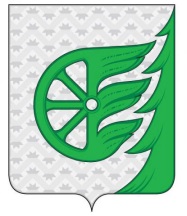 Администрация городского округа город ШахуньяНижегородской областиП О С Т А Н О В Л Е Н И Е1.1. Наименование Программы1.1. Наименование ПрограммыПереселение граждан из аварийного жилищного фонда на территории городского округа город Шахунья Нижегородской области» (далее - Программа)Переселение граждан из аварийного жилищного фонда на территории городского округа город Шахунья Нижегородской области» (далее - Программа)Переселение граждан из аварийного жилищного фонда на территории городского округа город Шахунья Нижегородской области» (далее - Программа)Переселение граждан из аварийного жилищного фонда на территории городского округа город Шахунья Нижегородской области» (далее - Программа)Переселение граждан из аварийного жилищного фонда на территории городского округа город Шахунья Нижегородской области» (далее - Программа)Переселение граждан из аварийного жилищного фонда на территории городского округа город Шахунья Нижегородской области» (далее - Программа)Переселение граждан из аварийного жилищного фонда на территории городского округа город Шахунья Нижегородской области» (далее - Программа)1.2. Основание для разработки Программы1.2. Основание для разработки ПрограммыЖилищный кодекс Российской Федерации;Федеральный закон от 21 июля 2007 г. № 185-ФЗ «О Фонде содействия реформированию жилищно-коммунального хозяйства» (далее - Федеральный закон № 185-ФЗ);Федеральный проект «Обеспечение устойчивого сокращения непригодного для проживания жилищного фонда», утвержденный протоколом заседания проектного комитета по национальному проекту «Жилье и городская среда» от 21 декабря 2018 г. № 3;Распоряжение Правительства Нижегородской области от 21 декабря 2007 г. 
№ 2084-р «О реализации на территории Нижегородской области Жилищного кодекса Российской Федерации и Федерального закона от 21 июля 2007 г. № 185-ФЗ «О Фонде содействия реформированию жилищно-коммунального хозяйства»;Постановление Правительства Нижегородской области от 29 марта 2019 г. 
№ 168 «Об утверждении региональной адресной программы «Переселение граждан из аварийного жилищного фонда на территории Нижегородской области на 2019 - 2023 годы»Жилищный кодекс Российской Федерации;Федеральный закон от 21 июля 2007 г. № 185-ФЗ «О Фонде содействия реформированию жилищно-коммунального хозяйства» (далее - Федеральный закон № 185-ФЗ);Федеральный проект «Обеспечение устойчивого сокращения непригодного для проживания жилищного фонда», утвержденный протоколом заседания проектного комитета по национальному проекту «Жилье и городская среда» от 21 декабря 2018 г. № 3;Распоряжение Правительства Нижегородской области от 21 декабря 2007 г. 
№ 2084-р «О реализации на территории Нижегородской области Жилищного кодекса Российской Федерации и Федерального закона от 21 июля 2007 г. № 185-ФЗ «О Фонде содействия реформированию жилищно-коммунального хозяйства»;Постановление Правительства Нижегородской области от 29 марта 2019 г. 
№ 168 «Об утверждении региональной адресной программы «Переселение граждан из аварийного жилищного фонда на территории Нижегородской области на 2019 - 2023 годы»Жилищный кодекс Российской Федерации;Федеральный закон от 21 июля 2007 г. № 185-ФЗ «О Фонде содействия реформированию жилищно-коммунального хозяйства» (далее - Федеральный закон № 185-ФЗ);Федеральный проект «Обеспечение устойчивого сокращения непригодного для проживания жилищного фонда», утвержденный протоколом заседания проектного комитета по национальному проекту «Жилье и городская среда» от 21 декабря 2018 г. № 3;Распоряжение Правительства Нижегородской области от 21 декабря 2007 г. 
№ 2084-р «О реализации на территории Нижегородской области Жилищного кодекса Российской Федерации и Федерального закона от 21 июля 2007 г. № 185-ФЗ «О Фонде содействия реформированию жилищно-коммунального хозяйства»;Постановление Правительства Нижегородской области от 29 марта 2019 г. 
№ 168 «Об утверждении региональной адресной программы «Переселение граждан из аварийного жилищного фонда на территории Нижегородской области на 2019 - 2023 годы»Жилищный кодекс Российской Федерации;Федеральный закон от 21 июля 2007 г. № 185-ФЗ «О Фонде содействия реформированию жилищно-коммунального хозяйства» (далее - Федеральный закон № 185-ФЗ);Федеральный проект «Обеспечение устойчивого сокращения непригодного для проживания жилищного фонда», утвержденный протоколом заседания проектного комитета по национальному проекту «Жилье и городская среда» от 21 декабря 2018 г. № 3;Распоряжение Правительства Нижегородской области от 21 декабря 2007 г. 
№ 2084-р «О реализации на территории Нижегородской области Жилищного кодекса Российской Федерации и Федерального закона от 21 июля 2007 г. № 185-ФЗ «О Фонде содействия реформированию жилищно-коммунального хозяйства»;Постановление Правительства Нижегородской области от 29 марта 2019 г. 
№ 168 «Об утверждении региональной адресной программы «Переселение граждан из аварийного жилищного фонда на территории Нижегородской области на 2019 - 2023 годы»Жилищный кодекс Российской Федерации;Федеральный закон от 21 июля 2007 г. № 185-ФЗ «О Фонде содействия реформированию жилищно-коммунального хозяйства» (далее - Федеральный закон № 185-ФЗ);Федеральный проект «Обеспечение устойчивого сокращения непригодного для проживания жилищного фонда», утвержденный протоколом заседания проектного комитета по национальному проекту «Жилье и городская среда» от 21 декабря 2018 г. № 3;Распоряжение Правительства Нижегородской области от 21 декабря 2007 г. 
№ 2084-р «О реализации на территории Нижегородской области Жилищного кодекса Российской Федерации и Федерального закона от 21 июля 2007 г. № 185-ФЗ «О Фонде содействия реформированию жилищно-коммунального хозяйства»;Постановление Правительства Нижегородской области от 29 марта 2019 г. 
№ 168 «Об утверждении региональной адресной программы «Переселение граждан из аварийного жилищного фонда на территории Нижегородской области на 2019 - 2023 годы»Жилищный кодекс Российской Федерации;Федеральный закон от 21 июля 2007 г. № 185-ФЗ «О Фонде содействия реформированию жилищно-коммунального хозяйства» (далее - Федеральный закон № 185-ФЗ);Федеральный проект «Обеспечение устойчивого сокращения непригодного для проживания жилищного фонда», утвержденный протоколом заседания проектного комитета по национальному проекту «Жилье и городская среда» от 21 декабря 2018 г. № 3;Распоряжение Правительства Нижегородской области от 21 декабря 2007 г. 
№ 2084-р «О реализации на территории Нижегородской области Жилищного кодекса Российской Федерации и Федерального закона от 21 июля 2007 г. № 185-ФЗ «О Фонде содействия реформированию жилищно-коммунального хозяйства»;Постановление Правительства Нижегородской области от 29 марта 2019 г. 
№ 168 «Об утверждении региональной адресной программы «Переселение граждан из аварийного жилищного фонда на территории Нижегородской области на 2019 - 2023 годы»Жилищный кодекс Российской Федерации;Федеральный закон от 21 июля 2007 г. № 185-ФЗ «О Фонде содействия реформированию жилищно-коммунального хозяйства» (далее - Федеральный закон № 185-ФЗ);Федеральный проект «Обеспечение устойчивого сокращения непригодного для проживания жилищного фонда», утвержденный протоколом заседания проектного комитета по национальному проекту «Жилье и городская среда» от 21 декабря 2018 г. № 3;Распоряжение Правительства Нижегородской области от 21 декабря 2007 г. 
№ 2084-р «О реализации на территории Нижегородской области Жилищного кодекса Российской Федерации и Федерального закона от 21 июля 2007 г. № 185-ФЗ «О Фонде содействия реформированию жилищно-коммунального хозяйства»;Постановление Правительства Нижегородской области от 29 марта 2019 г. 
№ 168 «Об утверждении региональной адресной программы «Переселение граждан из аварийного жилищного фонда на территории Нижегородской области на 2019 - 2023 годы»1.3. Исполнитель основных мероприятий Программы1.3. Исполнитель основных мероприятий ПрограммыСектор жилищной политики администрации городского округа город Шахунья Нижегородской области и Сектор жилищной политики администрации городского округа город Шахунья Нижегородской области и Сектор жилищной политики администрации городского округа город Шахунья Нижегородской области и Сектор жилищной политики администрации городского округа город Шахунья Нижегородской области и Сектор жилищной политики администрации городского округа город Шахунья Нижегородской области и Сектор жилищной политики администрации городского округа город Шахунья Нижегородской области и Сектор жилищной политики администрации городского округа город Шахунья Нижегородской области и 1.4. Соисполнители программы1.4. Соисполнители программыУправление экономики, прогнозирования, инвестиционной политики и муниципального имущества администрации городского округа город Шахунья Нижегородской областиУправление экономики, прогнозирования, инвестиционной политики и муниципального имущества администрации городского округа город Шахунья Нижегородской областиУправление экономики, прогнозирования, инвестиционной политики и муниципального имущества администрации городского округа город Шахунья Нижегородской областиУправление экономики, прогнозирования, инвестиционной политики и муниципального имущества администрации городского округа город Шахунья Нижегородской областиУправление экономики, прогнозирования, инвестиционной политики и муниципального имущества администрации городского округа город Шахунья Нижегородской областиУправление экономики, прогнозирования, инвестиционной политики и муниципального имущества администрации городского округа город Шахунья Нижегородской областиУправление экономики, прогнозирования, инвестиционной политики и муниципального имущества администрации городского округа город Шахунья Нижегородской области1.5. Заказчик Программы1.5. Заказчик ПрограммыАдминистрация городского округа город Шахунья Нижегородской областиАдминистрация городского округа город Шахунья Нижегородской областиАдминистрация городского округа город Шахунья Нижегородской областиАдминистрация городского округа город Шахунья Нижегородской областиАдминистрация городского округа город Шахунья Нижегородской областиАдминистрация городского округа город Шахунья Нижегородской областиАдминистрация городского округа город Шахунья Нижегородской области1.6. Основная цель Программы1.6. Основная цель ПрограммыФинансовое и организационное обеспечение переселения граждан из многоквартирных домов, признанных до 1 января 2017 г. в установленном порядке аварийными и подлежащими сносу или реконструкции в связи с физическим износом в процессе их эксплуатации (далее - аварийные многоквартирные дома)Финансовое и организационное обеспечение переселения граждан из многоквартирных домов, признанных до 1 января 2017 г. в установленном порядке аварийными и подлежащими сносу или реконструкции в связи с физическим износом в процессе их эксплуатации (далее - аварийные многоквартирные дома)Финансовое и организационное обеспечение переселения граждан из многоквартирных домов, признанных до 1 января 2017 г. в установленном порядке аварийными и подлежащими сносу или реконструкции в связи с физическим износом в процессе их эксплуатации (далее - аварийные многоквартирные дома)Финансовое и организационное обеспечение переселения граждан из многоквартирных домов, признанных до 1 января 2017 г. в установленном порядке аварийными и подлежащими сносу или реконструкции в связи с физическим износом в процессе их эксплуатации (далее - аварийные многоквартирные дома)Финансовое и организационное обеспечение переселения граждан из многоквартирных домов, признанных до 1 января 2017 г. в установленном порядке аварийными и подлежащими сносу или реконструкции в связи с физическим износом в процессе их эксплуатации (далее - аварийные многоквартирные дома)Финансовое и организационное обеспечение переселения граждан из многоквартирных домов, признанных до 1 января 2017 г. в установленном порядке аварийными и подлежащими сносу или реконструкции в связи с физическим износом в процессе их эксплуатации (далее - аварийные многоквартирные дома)Финансовое и организационное обеспечение переселения граждан из многоквартирных домов, признанных до 1 января 2017 г. в установленном порядке аварийными и подлежащими сносу или реконструкции в связи с физическим износом в процессе их эксплуатации (далее - аварийные многоквартирные дома)1.7. Задачи Программы1.7. Задачи Программы1. Создание безопасных и благоприятных условий проживания граждан на территории городского округа город Шахунья Нижегородской области.2. Переселение граждан из жилых помещений, находящихся в аварийных многоквартирных домах, в благоустроенные жилые помещения в возможно сжатые сроки.3. Ликвидация (реконструкция) аварийных многоквартирных домов.4. Использование освободившихся земельных участков после сноса аварийных многоквартирных домов участниками Программы под строительство новых объектов недвижимости по итогам реализации Программы1. Создание безопасных и благоприятных условий проживания граждан на территории городского округа город Шахунья Нижегородской области.2. Переселение граждан из жилых помещений, находящихся в аварийных многоквартирных домах, в благоустроенные жилые помещения в возможно сжатые сроки.3. Ликвидация (реконструкция) аварийных многоквартирных домов.4. Использование освободившихся земельных участков после сноса аварийных многоквартирных домов участниками Программы под строительство новых объектов недвижимости по итогам реализации Программы1. Создание безопасных и благоприятных условий проживания граждан на территории городского округа город Шахунья Нижегородской области.2. Переселение граждан из жилых помещений, находящихся в аварийных многоквартирных домах, в благоустроенные жилые помещения в возможно сжатые сроки.3. Ликвидация (реконструкция) аварийных многоквартирных домов.4. Использование освободившихся земельных участков после сноса аварийных многоквартирных домов участниками Программы под строительство новых объектов недвижимости по итогам реализации Программы1. Создание безопасных и благоприятных условий проживания граждан на территории городского округа город Шахунья Нижегородской области.2. Переселение граждан из жилых помещений, находящихся в аварийных многоквартирных домах, в благоустроенные жилые помещения в возможно сжатые сроки.3. Ликвидация (реконструкция) аварийных многоквартирных домов.4. Использование освободившихся земельных участков после сноса аварийных многоквартирных домов участниками Программы под строительство новых объектов недвижимости по итогам реализации Программы1. Создание безопасных и благоприятных условий проживания граждан на территории городского округа город Шахунья Нижегородской области.2. Переселение граждан из жилых помещений, находящихся в аварийных многоквартирных домах, в благоустроенные жилые помещения в возможно сжатые сроки.3. Ликвидация (реконструкция) аварийных многоквартирных домов.4. Использование освободившихся земельных участков после сноса аварийных многоквартирных домов участниками Программы под строительство новых объектов недвижимости по итогам реализации Программы1. Создание безопасных и благоприятных условий проживания граждан на территории городского округа город Шахунья Нижегородской области.2. Переселение граждан из жилых помещений, находящихся в аварийных многоквартирных домах, в благоустроенные жилые помещения в возможно сжатые сроки.3. Ликвидация (реконструкция) аварийных многоквартирных домов.4. Использование освободившихся земельных участков после сноса аварийных многоквартирных домов участниками Программы под строительство новых объектов недвижимости по итогам реализации Программы1. Создание безопасных и благоприятных условий проживания граждан на территории городского округа город Шахунья Нижегородской области.2. Переселение граждан из жилых помещений, находящихся в аварийных многоквартирных домах, в благоустроенные жилые помещения в возможно сжатые сроки.3. Ликвидация (реконструкция) аварийных многоквартирных домов.4. Использование освободившихся земельных участков после сноса аварийных многоквартирных домов участниками Программы под строительство новых объектов недвижимости по итогам реализации Программы1.8. Сроки реализации Программы1.8. Сроки реализации ПрограммыМуниципальная программа реализуется в течение 2021 - 2023 годы, в том числе:2 этап: 2021 год;3 этап: 2021 - 2022 годы;4 этап: 2022 - 2023 годы.Муниципальная программа реализуется в течение 2021 - 2023 годы, в том числе:2 этап: 2021 год;3 этап: 2021 - 2022 годы;4 этап: 2022 - 2023 годы.Муниципальная программа реализуется в течение 2021 - 2023 годы, в том числе:2 этап: 2021 год;3 этап: 2021 - 2022 годы;4 этап: 2022 - 2023 годы.Муниципальная программа реализуется в течение 2021 - 2023 годы, в том числе:2 этап: 2021 год;3 этап: 2021 - 2022 годы;4 этап: 2022 - 2023 годы.Муниципальная программа реализуется в течение 2021 - 2023 годы, в том числе:2 этап: 2021 год;3 этап: 2021 - 2022 годы;4 этап: 2022 - 2023 годы.Муниципальная программа реализуется в течение 2021 - 2023 годы, в том числе:2 этап: 2021 год;3 этап: 2021 - 2022 годы;4 этап: 2022 - 2023 годы.Муниципальная программа реализуется в течение 2021 - 2023 годы, в том числе:2 этап: 2021 год;3 этап: 2021 - 2022 годы;4 этап: 2022 - 2023 годы.1.9. Участник Программы1.9. Участник ПрограммыГородской округ город Шахунья Нижегородской областиГородской округ город Шахунья Нижегородской областиГородской округ город Шахунья Нижегородской областиГородской округ город Шахунья Нижегородской областиГородской округ город Шахунья Нижегородской областиГородской округ город Шахунья Нижегородской областиГородской округ город Шахунья Нижегородской области1.10. Планируемые показатели выполнения  муниципальной программы1.10. Планируемые показатели выполнения  муниципальной программы1. Площадь аварийных многоквартирных домов, жители которых расселены в результате выполнения Программы.2. Общее число освобожденных жилых помещений в результате выполнения Программы.3. Число переселенных жителей в результате выполнения Программы.Цифровые данные по планируемым показателям выполнения Программы приведены в приложении 1 к настоящей Программе1. Площадь аварийных многоквартирных домов, жители которых расселены в результате выполнения Программы.2. Общее число освобожденных жилых помещений в результате выполнения Программы.3. Число переселенных жителей в результате выполнения Программы.Цифровые данные по планируемым показателям выполнения Программы приведены в приложении 1 к настоящей Программе1. Площадь аварийных многоквартирных домов, жители которых расселены в результате выполнения Программы.2. Общее число освобожденных жилых помещений в результате выполнения Программы.3. Число переселенных жителей в результате выполнения Программы.Цифровые данные по планируемым показателям выполнения Программы приведены в приложении 1 к настоящей Программе1. Площадь аварийных многоквартирных домов, жители которых расселены в результате выполнения Программы.2. Общее число освобожденных жилых помещений в результате выполнения Программы.3. Число переселенных жителей в результате выполнения Программы.Цифровые данные по планируемым показателям выполнения Программы приведены в приложении 1 к настоящей Программе1. Площадь аварийных многоквартирных домов, жители которых расселены в результате выполнения Программы.2. Общее число освобожденных жилых помещений в результате выполнения Программы.3. Число переселенных жителей в результате выполнения Программы.Цифровые данные по планируемым показателям выполнения Программы приведены в приложении 1 к настоящей Программе1. Площадь аварийных многоквартирных домов, жители которых расселены в результате выполнения Программы.2. Общее число освобожденных жилых помещений в результате выполнения Программы.3. Число переселенных жителей в результате выполнения Программы.Цифровые данные по планируемым показателям выполнения Программы приведены в приложении 1 к настоящей Программе1. Площадь аварийных многоквартирных домов, жители которых расселены в результате выполнения Программы.2. Общее число освобожденных жилых помещений в результате выполнения Программы.3. Число переселенных жителей в результате выполнения Программы.Цифровые данные по планируемым показателям выполнения Программы приведены в приложении 1 к настоящей Программе1.11. Контроль за реализацией Программы1.11. Контроль за реализацией ПрограммыКонтроль за целевым использованием субсидий на обеспечение мероприятий по переселению граждан из аварийного жилищного фонда осуществляет министерство строительства Нижегородской области и администрация городского округа город Шахунья Нижегородской областиКонтроль за целевым использованием субсидий на обеспечение мероприятий по переселению граждан из аварийного жилищного фонда осуществляет министерство строительства Нижегородской области и администрация городского округа город Шахунья Нижегородской областиКонтроль за целевым использованием субсидий на обеспечение мероприятий по переселению граждан из аварийного жилищного фонда осуществляет министерство строительства Нижегородской области и администрация городского округа город Шахунья Нижегородской областиКонтроль за целевым использованием субсидий на обеспечение мероприятий по переселению граждан из аварийного жилищного фонда осуществляет министерство строительства Нижегородской области и администрация городского округа город Шахунья Нижегородской областиКонтроль за целевым использованием субсидий на обеспечение мероприятий по переселению граждан из аварийного жилищного фонда осуществляет министерство строительства Нижегородской области и администрация городского округа город Шахунья Нижегородской областиКонтроль за целевым использованием субсидий на обеспечение мероприятий по переселению граждан из аварийного жилищного фонда осуществляет министерство строительства Нижегородской области и администрация городского округа город Шахунья Нижегородской областиКонтроль за целевым использованием субсидий на обеспечение мероприятий по переселению граждан из аварийного жилищного фонда осуществляет министерство строительства Нижегородской области и администрация городского округа город Шахунья Нижегородской области1.12. Индикаторы достижения цели ПрограммыВсегопо годампо годампо годампо годампо годампо годам1.12. Индикаторы достижения цели ПрограммыВсегоII этапIII этап III этап IV этапIV этапIV этап1.12. Индикаторы достижения цели ПрограммыВсего2021202120222021202220231.12. Индикаторы достижения цели ПрограммыПлощадь расселяемых жилых помещений, (кв. м)3 179,0031,9740,500,0244,82161,50,001.12. Индикаторы достижения цели ПрограммыЧисло жителей, планируемых к переселению (чел.)2471490221750Наименование мероприятияИсточники финансированияИТОГООбщий объем финансирования (по годам) Общий объем финансирования (по годам) Общий объем финансирования (по годам) Муниципальная программа «Переселение граждан из аварийного жилищного фонда на территории городского округа город Шахунья Нижегородской области»Муниципальная программа «Переселение граждан из аварийного жилищного фонда на территории городского округа город Шахунья Нижегородской области»Муниципальная программа «Переселение граждан из аварийного жилищного фонда на территории городского округа город Шахунья Нижегородской области»Муниципальная программа «Переселение граждан из аварийного жилищного фонда на территории городского округа город Шахунья Нижегородской области»Муниципальная программа «Переселение граждан из аварийного жилищного фонда на территории городского округа город Шахунья Нижегородской области»Муниципальная программа «Переселение граждан из аварийного жилищного фонда на территории городского округа город Шахунья Нижегородской области»Общий объем финансирования Программы216 351 322,90202120222023Государственная корпорация - «Фонд содействия реформированию жилищно-коммунального хозяйства» (далее - Фонд)23 584 807,720,000,000,00Средства областного бюджета884 820,710,000,000,00Средства местного бюджета221 205,170,000,000.002 этап 2020-2021Основное мероприятие 1.1. «Обеспечение устойчивого сокращения непригодного для проживания жилищного фонда»Государственная корпорация - «Фонд содействия реформированию жилищно-коммунального хозяйства» (далее - Фонд)Всего по 2 этапу4 208 999,330,000,002 этап 2020-2021Основное мероприятие 1.1. «Обеспечение устойчивого сокращения непригодного для проживания жилищного фонда»Государственная корпорация - «Фонд содействия реформированию жилищно-коммунального хозяйства» (далее - Фонд)39 098 197,714 208 999,330,000,002 этап 2020-2021Основное мероприятие 1.1. «Обеспечение устойчивого сокращения непригодного для проживания жилищного фонда»Средства областного бюджета1 318 421,13141 944,980,000,002 этап 2020-2021Основное мероприятие 1.1. «Обеспечение устойчивого сокращения непригодного для проживания жилищного фонда»Средства местного бюджета240 699,905 829,930,000,002 этап 2020-2021Основное мероприятие 1.1. «Обеспечение устойчивого сокращения непригодного для проживания жилищного фонда»Средства местного бюджета (УЖУ)324 072,770,000,000,003 этап 2020-2021Основное мероприятие 1.2. «Обеспечение устойчивого сокращения непригодного для проживания жилищного фонда»Государственная корпорация - «Фонд содействия реформированию жилищно-коммунального хозяйства» (далее - Фонд)Всего по 3 этапу30 030 455,000,000,003 этап 2020-2021Основное мероприятие 1.2. «Обеспечение устойчивого сокращения непригодного для проживания жилищного фонда»Государственная корпорация - «Фонд содействия реформированию жилищно-коммунального хозяйства» (далее - Фонд)30 030 455,0030 030 455,000,000,003 этап 2020-2021Основное мероприятие 1.2. «Обеспечение устойчивого сокращения непригодного для проживания жилищного фонда»Средства областного бюджета1 017 183,001 017 183,000,000,003 этап 2020-2021Основное мероприятие 1.2. «Обеспечение устойчивого сокращения непригодного для проживания жилищного фонда»Средства местного бюджета234869,97234 869,970,000,003 этап 2020-2021Основное мероприятие 1.2. «Обеспечение устойчивого сокращения непригодного для проживания жилищного фонда»Средства местного бюджета (УЖУ)324 072,77324  072,770,000,004 этап 2022-2023Основное мероприятие 1.4. «Обеспечение устойчивого сокращения непригодного для проживания жилищного фонда»Государственная корпорация - «Фонд содействия реформированию жилищно-коммунального хозяйства» (далее - Фонд)Всего по 4 этапу11 074 916,5197 787 712,520,004 этап 2022-2023Основное мероприятие 1.4. «Обеспечение устойчивого сокращения непригодного для проживания жилищного фонда»Государственная корпорация - «Фонд содействия реформированию жилищно-коммунального хозяйства» (далее - Фонд)108 862 629,0311 074 916,5197 787 712,520,004 этап 2022-2023Основное мероприятие 1.4. «Обеспечение устойчивого сокращения непригодного для проживания жилищного фонда»Средства областного бюджета3 628 754,30369 163,883 259 590,420,004 этап 2022-2023Основное мероприятие 1.4. «Обеспечение устойчивого сокращения непригодного для проживания жилищного фонда»Средства местного бюджета921 337,1381 187,13814 897,600,004 этап 2022-2023Основное мероприятие 1.4. «Обеспечение устойчивого сокращения непригодного для проживания жилищного фонда»Средства местного бюджета (УЖУ)5 659 796,570,005 659 796,570,00Наименование индикатораЕдиница измеренияЗначение в 2021 годуЗначение в 2022 годуЗначение в 2023 годуДоля расселенной площади от общей площади аварийных многоквартирных домов%21,946,550,00Доля жителей, расселенных из аварийного фонда, от общего количества жителей, проживающих в аварийном жилом фонде%21,1851,470,00Наименование муниципального образованияРасселяемая площадьРасселяемая площадьРасселяемая площадьРасселяемая площадьРасселяемая площадьКоличество переселяемых жителейКоличество переселяемых жителейКоличество переселяемых жителейНаименование муниципального образования2021 г.2022 г.2023 г.Всего2021 г.2022 г.2023 г.ВсегоНаименование муниципального образованиякв. мкв. мкв.м.кв. мчел.чел.чел.чел.1345678910Городской округ город Шахунья3178,7247Всего по 2 этапу 2020-2021 31,9 0,00 0,0031,9 1 0 01Всего по  3 этапу 2021-2022740,50 0,00 0,00740,50 49 0049Всего по  4 этапу 2022-2023 244,8 2 162,00,002 406,3 221750197№ п/пАдрес многоквартирного домаГод ввода дома в эксплу-атациюДата признания многоквартирного дома аварийнымСведения об аварийном жилищном фонде, подлежащем расселению до 1 сентября 2025 годаСведения об аварийном жилищном фонде, подлежащем расселению до 1 сентября 2025 годаПлани-руемая дата оконча-ния пересе-ленияНомер этапаСудебное решение/КЧС№ п/пАдрес многоквартирного домагоддатаплощадь, кв. мколичество человекдатаНомер этапаСудебное решение/КЧС123456789Итого по муниципальному образованию:Итого по муниципальному образованию:x3178,72471г. Шахунья, р.п. Сява, ул. Советская, д. 11196901.06.201231,9131.12.20212КЧС2г. Шахунья, ул. Лесозаводская, д. 4196924.04.2013191,101531.12.20213КЧС3г. Шахунья, ул. Октябрьская, д. 63197704.10.201394,60831.12.20213КЧС4г. Шахунья, с. Большое Широкое, ул. Новая, д. 9198003.03.201446,60331.12.202135г. Шахунья, ул. Строителей, д. 15197202.04.2014208,001231.12.20213КЧС6г. Шахунья, ул. Восточная, д. 34197124.04.2014146,102531.12.202247г. Шахунья, ул. Крупской, д. 2194824.04.2014127,401831.12.202248г. Шахунья, ул. Восточная, д. 65.197414.08.2014105,301131.12.202249г. Шахунья, пер. Речной, д. 15196910.03.2015126,10631.12.2022510г. Шахунья, ул. Ярославского, д. 13197010.03.2015180,001731.12.2021511г. Шахунья, ул. Коминтерна, д. 18192921.07.201590,30431.12.2022512г. Шахунья, ул. Лесоруба, д. 5197817.08.2015248,701531.12.2022513г. Шахунья, ул. Генерала Веденина, д. 39193107.10.2015318,602031.12.2022514г. Шахунья, п. Комсомольский, ул. Механизаторов, д. 3198013.04.201664,80531.12.2021415г. Шахунья, ул. 85-я Гвардейская, д. 16195511.05.201674,60531.12.20223Судебное решение16г. Шахунья, ул. Строителей, д. 17197323.06.2016273,102331.12.2022417г. Шахунья, ул. Энгельса, д. 32196025.07.201688,101031.12.2022418г. Шахунья, пер. Торговый, д. 5197416.08.201691,60431.12.2022419г. Шахунья, ул. Восточная, д. 14.195816.08.2016171,201231.12.2022420г. Шахунья, ул. Восточная, д. 52198216.08.2016142,801131.12.2022421г. Шахунья, р.п. Сява, ул. Кирпичная, д. 37197617.10.201699,50531.12.2022422г. Шахунья, р.п. Сява, ул. Чехова, д. 10196317.10.201660,00431.12.2022423г. Шахунья, ул. Лесоскладская, д. 4197017.10.201672,70731.12.2022424г. Шахунья, ул. Осипенко, д. 43196918.11.2016125,60631.12.20223КЧС№ п/пНаименование требованияСодержание требования1Требования к проектной документации на домВ проектной документации проектные значения параметров и другие проектные характеристики жилья, а также проектируемые мероприятия по обеспечению его безопасности должны быть установлены таким образом, чтобы в процессе его строительства и эксплуатации оно было безопасным для жизни и здоровья граждан (включая инвалидов и другие группы населения с ограниченными возможностями передвижения), имущества физических и юридических лиц, государственного или муниципального имущества, окружающей среды.Проектная документация разрабатывается в соответствии с требованиями:- постановления Правительства Российской Федерации от 16 февраля 2008 г. № 87 «О составе разделов проектной документации и требованиях к их содержанию»;- Федерального закона № 123-ФЗ от 22 июля 2008 г. «Технический регламент о требованиях пожарной безопасности»;- Федерального закона № 384-ФЗ от 30 декабря 2009 г. «Технический регламент о безопасности зданий и сооружений»;- СП 42.13330.2016 «Градостроительство. Планировка и застройка городских и сельских поселений»;- СП 54.13330.2016 «Здания жилые многоквартирные»;- СП 59.13330.2016 «Доступность зданий и сооружений для маломобильных групп населения»;- СП 14.13330.2014 «Строительство в сейсмических районах»;- СП 22.13330.2016 «Основания зданий и сооружений»;- СП 2.13130.2012 «Системы противопожарной защиты. Обеспечение огнестойкости объектов защиты»;- СП 4.13130.2013 «Системы противопожарной защиты. Ограничение распространения пожара на объектах защиты. Требования к объемно-планировочным и конструктивным решениям»;- СП 255.1325800 «Здания и сооружения. Правила эксплуатации. Общие положения».Оформление проектной документации осуществляется в соответствии с ГОСТ Р 21.1101-2013 «Основные требования к проектной и рабочей документации».Планируемые к строительству (строящиеся) многоквартирные дома, указанные в пункте 2 части 2 статьи 49 Градостроительного кодекса Российской Федерации, а также подлежащие приобретению жилые помещения должны соответствовать положениям санитарно-эпидемиологических правил и нормативов СанПиН 2.1.2.2645-10 «Санитарно-эпидемиологические требования к условиям проживания в жилых зданиях и помещениях», утвержденных постановлением Главного государственного санитарного врача Российской Федерации от 10 июня 2010 г. № 64 (с изменениями и дополнениями)2Требование к конструктивному, инженерному и технологическому оснащению строящегося многоквартирного дома, введенного в эксплуатацию многоквартирного дома, в котором приобретается готовое жильеСтроящиеся дома должны иметь:- положительное заключение проведенной в соответствии с требованиями градостроительного законодательства экспертизы в отношении проектной документации на строительство дома;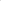 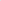 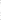 - несущие строительные конструкции должны быть выполнены из следующих материалов:а) стены из каменных конструкций (кирпич, блоки), крупных железобетонных блоков, железобетонных панелей, монолитного железобетонного каркаса с заполнением;б) перекрытия из сборных и монолитных железобетонных конструкций;в) фундаменты из сборных и монолитных железобетонных и каменных конструкций.Не рекомендуется строительство домов и приобретение жилья в домах, выполненных из легких стальных тонкостенных конструкций (ЛСТК), SIP панелей, металлических сэндвич-панелей;- подключение к централизованным сетям инженерно-технического обеспечения по выданным соответствующими ресурсоснабжающими и иными организациями техническим условиям;- санитарный узел (раздельный или совмещенный), который должен быть внутриквартирным и включать ванну, унитаз, раковину;- внутридомовые инженерные системы, включая системы:а) электроснабжения (с силовым и иным электрооборудованием в соответствии с проектной документацией);б) холодного водоснабжения;в) водоотведения (канализации);г) газоснабжения (при наличии в соответствии с проектной документацией), с устройством сигнализаторов загазованности, сблокированных с быстродействующим запорным клапаном, установленным первым по ходу газа на внутреннем газопроводе жилого здания с возможностью аварийно-диспетчерского обслуживания (в соответствии с проектной документацией);д) отопления (при отсутствии централизованного отопления и наличии газа рекомендуется установка коллективных или индивидуальных газовых котлов);е) горячего водоснабжения;ж) противопожарной безопасности (в соответствии с проектной документацией);з) мусороудаления (при наличии в соответствии с проектной документацией);- в случае экономической целесообразности рекомендуется использовать локальные системы энергоснабжения;- принятые в эксплуатацию и зарегистрированные в установленном порядке лифты (при наличии в соответствии с проектной документацией).Лифты рекомендуется оснащать:а) кабиной, предназначенной для пользования инвалидом на кресле-коляске с сопровождающим лицом;б) оборудованием для связи с диспетчером;в) аварийным освещением кабины лифта;г) светодиодным освещением кабины лифта в антивандальном исполнении;д) панелью управления кабиной лифта в антивандальном исполнении;- внесенные в Государственный реестр средства измерений, поверенные предприятиями-изготовителями, принятые в эксплуатацию соответствующими ресурсоснабжающими организациями и соответствующие установленным требованиям к классам точности общедомовых (коллективных) приборов учета электрической энергии, холодной воды, горячей воды (при централизованном теплоснабжении в установленных случаях);- легкосбрасываемые оконные блоки;- освещение этажных лестничных площадок дома с использованием светильников в антивандальном исполнении со светодиодным источником света, датчиков движения и освещенности;- при входах в подъезды дома освещение с использованием светильников в антивандальном исполнении со светодиодным источником света и датчиками освещенности, козырьки над входной дверью и утепленные дверные блоки с ручками и автодоводчиком;- во входах в подвал (техническое подполье) дома металлические дверные блоки с замком, ручками и автодоводчиком;- отмостку из армированного бетона, асфальта, устроенную по всему периметру дома и обеспечивающую отвод воды от фундаментов;- организованный водосток;- благоустройство придомовой территории, в том числе наличие твердого покрытия, озеленения и малых архитектурных форм, площадок общего пользования различного назначения, в том числе детской игровой площадки с игровым комплексом (в соответствии с проектной документацией)3Требования к функциональному оснащению и отделке помещенийПостроенные и приобретаемые для переселения граждан из аварийного жилищного фонда жилые помещения должны располагаться на любых этажах дома, кроме подвального, цокольного, технического, мансардного, и должны быть:- оборудованы подключенными к соответствующим внутридомовым инженерным системам внутриквартирными инженерными сетями в составе (не менее):а) электроснабжения с электрическим щитком с устройствами защитного отключения;б) холодного водоснабжения;в) горячего водоснабжения (централизованной или автономной);г) водоотведения (канализации);д) отопления (централизованного или автономного);е) вентиляции;ж) газоснабжения (при наличии в соответствии с проектной документацией);з) внесенных в Государственный реестр средств измерений, поверенных предприятиями-изготовителями, принятых в эксплуатацию соответствующими ресурсоснабжающими организациями и соответствующих установленным требованиям к классам точности индивидуальных приборов учета электрической энергии, холодной воды, горячей воды, природного газа (в установленных случаях) (в соответствии с проектной документацией);- иметь чистовую отделку «под ключ», в том числе:а) входную утепленную дверь с замком, ручками и дверным глазком;б) межкомнатные двери с наличниками и ручками;в) легкосбрасываемые оконные блоки со стеклопакетом класса энергоэффективности в соответствии с классом энергоэффективности дома (с возможностью открытия створок (фрамуг, форточек) в двух позициях) и подоконниками;г) вентиляционные решетки;д) подвесные крюки для потолочных осветительных приборов во всех помещениях квартиры;е) установленные и подключенные к соответствующим внутриквартирным инженерным сетям:- звонковую сигнализацию (в соответствии с проектной документацией);- мойку со смесителем и сифоном;- умывальник со смесителем и сифоном;- унитаз с сиденьем и сливным бачком;- ванну с заземлением, со смесителем и сифоном;- одно-, двухклавишные электровыключатели;- электророзетки;- выпуски электропроводки и патроны во всех помещениях квартиры;- газовую или электрическую плиту (в соответствии с проектным решением);- радиаторы отопления с терморегуляторами (при технологической возможности в соответствии с проектной документацией), а при автономном отоплении и горячем водоснабжении также двухконтурный котел;в) напольные покрытия из керамической плитки в помещениях ванной комнаты, туалета (совмещенного санузла), кладовых, на балконе (лоджии), в остальных помещениях квартиры - из ламината класса износостойкости 22 и выше или линолеума на вспененной основе;г) отделку стен водоэмульсионной или иной аналогичной краской в помещениях ванной комнаты, туалета (совмещенного санузла), кладовых, кухни (за исключением части стены (стен) в кухне, примыкающей(их) к рабочей поверхности, и части стены (стен) в ванной комнате, примыкающей(их) к ванне и умывальнику, отделка которых производится керамической плиткой); обоями в остальных помещениях;д) отделку потолков во всех помещениях квартиры водоэмульсионной или иной аналогичной краской либо конструкцией из сварной виниловой пленки (ПВХ) или бесшовного тканевого полотна, закрепленных на металлическом или пластиковом профиле под перекрытием (натяжные потолки)4Требования к материалам, изделиям и оборудованиюПроектом на строительство многоквартирного дома рекомендуется предусмотреть применение современных сертифицированных строительных и отделочных материалов, изделий, технологического и инженерного оборудования.Строительство должно осуществляться с применением материалов и оборудования, обеспечивающих соответствие жилища требованиям проектной документации.Выполняемые работы и применяемые строительные материалы в процессе строительства дома, жилые помещения в котором приобретаются в соответствии с муниципальным контрактом в целях переселения граждан из аварийного жилищного фонда, а также результаты таких работ должны соответствовать требованиям технических регламентов, требованиям энергетической эффективности и требованиям оснащенности объекта капитального строительства приборами учета используемых энергетических ресурсов5Требование к энергоэффективности домаПредусматривать класс энергетической эффективности дома не ниже «В» согласно Правилам определения класса энергетической эффективности, утвержденным приказом Министерства строительства и жилищно-коммунального хозяйства от 06 июня 2016 г. № 399/пр.Рекомендуется предусматривать следующие мероприятия, направленные на повышение энергоэффективности дома:- предъявлять к оконным блокам в квартирах и в помещениях общего пользования дополнительные требования, указанные выше;- производить установку в помещениях общего пользования, на лестничных клетках, перед входом в подъезды светодиодных светильников с датчиками движения и освещенности;- проводить освещение придомовой территории с использованием светодиодных светильников и датчиков освещенности;- выполнять теплоизоляцию подвального (цокольного) и чердачного перекрытий (в соответствии с проектной документацией);- проводить установку приборов учета горячего и холодного водоснабжения, электроэнергии, газа и другого, предусмотренных в проектной документации;- выполнять установку радиаторов отопления с терморегуляторами (при технологической возможности в соответствии с проектной документацией);- проводить устройство входных дверей в подъезды дома с утеплением и оборудованием автодоводчиками;- устраивать входные тамбуры в подъезды дома с утеплением стен, устанавливать утепленные двери тамбура (входную и проходную) с автодоводчиками.Обеспечить наличие на фасаде дома указателя класса энергетической эффективности дома в соответствии с разделом III Правил определения классов энергетической эффективности многоквартирных домов, утвержденных приказом Министерства строительства и жилищно-коммунального хозяйства Российской Федерации от 6 июня 2016 г. № 399/пр6Требования к эксплуатационной документации домаНаличие паспортов и инструкций по эксплуатации предприятий-изготовителей на механическое, электрическое, санитарно-техническое и иное, включая лифтовое, оборудование, приборы учета использования энергетических ресурсов (общедомовые (коллективные) и индивидуальные) и узлы управления подачей энергетических ресурсов и т.д., а также соответствующих документов (копий документов), предусмотренных пунктами 24 и 26 Правил содержания общего имущества в многоквартирном доме, утвержденных постановлением Правительства Российской Федерации от 13 августа 2006 г. № 491, включая Инструкцию по эксплуатации многоквартирного дома, выполненную в соответствии с п. 10.1 Градостроительного кодекса (Требования к безопасной эксплуатации зданий) и СП 255.1325800 «Здания и сооружения. Правила эксплуатации. Общие положения» (в соответствии с проектной документацией).Наличие инструкций по эксплуатации внутриквартирного инженерного оборудования. Комплекты инструкций по эксплуатации внутриквартирного инженерного оборудования подлежат передаче заказчику№ этапаНаимено-вание муници-пального образованияРасселение в рамках программы, связанное с приобретением жилых помещенийРасселение в рамках программы, связанное с приобретением жилых помещенийРасселение в рамках программы, связанное с приобретением жилых помещенийРасселение в рамках программы, связанное с приобретением жилых помещенийРасселение в рамках программы, связанное с приобретением жилых помещенийРасселение в рамках программы, связанное с приобретением жилых помещенийРасселение в рамках программы, связанное с приобретением жилых помещенийРасселение в рамках программы, связанное с приобретением жилых помещенийРасселение в рамках программы, связанное с приобретением жилых помещенийРасселение в рамках программы, связанное с приобретением жилых помещений№ этапаНаимено-вание муници-пального образованияЗа счет бюджетных средствЗа счет бюджетных средствЗа счет бюджетных средствЗа счет бюджетных средствЗа счет бюджетных средствЗа счет бюджетных средствЗа счет бюджетных средствЗа счет бюджетных средствЗа счет бюджетных средствЗа счет бюджетных средств№ этапаНаимено-вание муници-пального образованияВсего:Всего:в том числе:в том числе:в том числе:в том числе:в том числе:в том числе:в том числе:в том числе:№ этапаНаимено-вание муници-пального образованияРасселя-емая площадь, кв.м.Стоимость, руб.(план)Строительство домовСтроительство домовПриобретение жилых помещений у застройщиковПриобретение жилых помещений у застройщиковПриобретение жилых помещений у лиц, не являющихся застройщикамиПриобретение жилых помещений у лиц, не являющихся застройщикамиВыкуп жилых помещенийВыкуп жилых помещений№ этапаГородской округ город ШахуньяРасселя-емая площадь, кв.м.Стоимость, руб.(план)Расселяемая площадь, кв.м.Стоимость (план)Расселяемая площадь, кв.м.Стоимость, руб. (план)Расселяемая площадь, кв.м.Стоимость, руб. (план)Расселяемая площадь, кв.м.Стоимость, руб. (план)Всего по 2 этапу 2020-2021 Городской округ город Шахунья31,91 348 456,070,000,0000,0031,91348456,070,000,00Всего по 3 этапу 2021-2022Городской округ город Шахунья740,5031 301 934,680,000,0065,32 760 319,16675,2028 541 615,520,000,00Всего по  4 этапу 2022-2023 Городской округ город Шахунья2406,30113 398 571,910,000,002002,0094 345 651,40404,319 052 920,510,000,00Дата составленияДата составленияМуниципальное образование Нижегородской областиЭтап реализации программыФорма представления: еженедельно не позднее среды недели, следующей за отчетной, нарастающим итогом, раздельно по каждому этапу Программы, в электронном виде (в формате excel и скан-копии), а также один раз в месяц не позднее последней среды месяца - в печатном виде.Форма представления: еженедельно не позднее среды недели, следующей за отчетной, нарастающим итогом, раздельно по каждому этапу Программы, в электронном виде (в формате excel и скан-копии), а также один раз в месяц не позднее последней среды месяца - в печатном виде.Форма представления: еженедельно не позднее среды недели, следующей за отчетной, нарастающим итогом, раздельно по каждому этапу Программы, в электронном виде (в формате excel и скан-копии), а также один раз в месяц не позднее последней среды месяца - в печатном виде.Форма представления: еженедельно не позднее среды недели, следующей за отчетной, нарастающим итогом, раздельно по каждому этапу Программы, в электронном виде (в формате excel и скан-копии), а также один раз в месяц не позднее последней среды месяца - в печатном виде.Форма представления: еженедельно не позднее среды недели, следующей за отчетной, нарастающим итогом, раздельно по каждому этапу Программы, в электронном виде (в формате excel и скан-копии), а также один раз в месяц не позднее последней среды месяца - в печатном виде.N № п/пИнформация о расселенных жилых помещениях в аварийных многоквартирных домахИнформация о расселенных жилых помещениях в аварийных многоквартирных домахИнформация о расселенных жилых помещениях в аварийных многоквартирных домахИнформация о расселенных жилых помещениях в аварийных многоквартирных домахИнформация о расселенных жилых помещениях в аварийных многоквартирных домахИнформация о расселенных жилых помещениях в аварийных многоквартирных домахИнформация о расселенных жилых помещениях в аварийных многоквартирных домахИнформация о приобретении муниципальным образованием благоустроенных жилых помещений для переселения гражданИнформация о приобретении муниципальным образованием благоустроенных жилых помещений для переселения гражданИнформация о приобретении муниципальным образованием благоустроенных жилых помещений для переселения гражданИнформация о приобретении муниципальным образованием благоустроенных жилых помещений для переселения гражданИнформация о приобретении муниципальным образованием благоустроенных жилых помещений для переселения гражданИнформация о приобретении муниципальным образованием благоустроенных жилых помещений для переселения гражданИнформация о приобретении муниципальным образованием благоустроенных жилых помещений для переселения гражданИнформация о приобретении муниципальным образованием благоустроенных жилых помещений для переселения гражданИнформация о приобретении муниципальным образованием благоустроенных жилых помещений для переселения гражданN № п/пАдрес многоквартирного жилого дома, подлежащего расселениюННомер жилого помещения (квартиры)Вид права собственности жилого помещения (квартиры) муниципальная/частнаяФ.И.О. нанимателя (квартиросъемщика) (муниципальная)/собственников (частная)Общая площадь жилого помещения, (без учета лоджий и балконов)Количество постоянно проживающих членов семьи, расселяемых совместно с собственниками (частная) и нанимателями (муниципальная) помещения, подлежащего расселению (на дату утверждения программы)Количество постоянно проживающих членов семьи, расселяемых совместно с собственниками (частная) и нанимателями (муниципальная) помещения, подлежащего расселению (на дату составления отчета)Дата размещения аукционной документации на приобретение (строительства) жилого помещения (квартиры)/Реквизиты заключенного муниципального контракта на приобретение (строительство) жилого помещения (квартиры)/соглашения о предоставлении возмещения за изымаемое у собственника жилое помещениеАдрес многоквартирного домаДДата ввода дома в эксплуатацию Дата постановки на кадастровый учет приобретенного жилого помещенияНомер жилого помещения (квартиры), приобретенного (построенного) в рамках заключенного муниципального контрактаОбщая площадь приобретенного (построенного) жилого помещения, (без учета лоджий и балконов) в соответствии с заключенным муниципальным контрактомОбщая площадь приобретенного (построенного) жилого помещения, (без учета лоджий и балконов) в соответствии со свидетельством регистрации права собственности муниципального образованияДата регистрации права собственности муниципального образования на приобретенное (построенное) жилое помещение (квартиру)//регистрация перехода права муниципальной собственности на изымаемое помещениеN № п/пАдрес многоквартирного жилого дома, подлежащего расселениюННомер жилого помещения (квартиры)Вид права собственности жилого помещения (квартиры) муниципальная/частнаяФ.И.О. нанимателя (квартиросъемщика) (муниципальная)/собственников (частная)кв. мчел.чел.чч.мм.ггчч.мм.гг NАдрес многоквартирного домаДДата ввода дома в эксплуатацию Дата постановки на кадастровый учет приобретенного жилого помещенияНомер жилого помещения (квартиры), приобретенного (построенного) в рамках заключенного муниципального контрактакв. мкв. мчч.мм.гг1234567891011121314151617Всего по аварийному МКД 1Всего по аварийному МКД 1Всего по аварийному МКД 1Всего по аварийному МКД 1Всего по аварийному МКД 1xxxxxxxВсего по аварийному МКД 2Всего по аварийному МКД 2Всего по аварийному МКД 2Всего по аварийному МКД 2Всего по аварийному МКД 2xxxxxxxВсего по аварийному МКД 3Всего по аварийному МКД 3Всего по аварийному МКД 3Всего по аварийному МКД 3Всего по аварийному МКД 3xxxxxxxИтого по муниципальному образованиюИтого по муниципальному образованиюИтого по муниципальному образованиюИтого по муниципальному образованиюИтого по муниципальному образованиюxxxxxxxxИнформация о стоимости приобретаемых (строящихся) жилых помещений (квартир) в разрезе источников финансирования в рамках заключенных муниципальных контрактовИнформация о стоимости приобретаемых (строящихся) жилых помещений (квартир) в разрезе источников финансирования в рамках заключенных муниципальных контрактовИнформация о стоимости приобретаемых (строящихся) жилых помещений (квартир) в разрезе источников финансирования в рамках заключенных муниципальных контрактовИнформация о стоимости приобретаемых (строящихся) жилых помещений (квартир) в разрезе источников финансирования в рамках заключенных муниципальных контрактовИнформация о стоимости приобретаемых (строящихся) жилых помещений (квартир) в разрезе источников финансирования в рамках заключенных муниципальных контрактовИнформация о предоставлении жилых помещений переселяемым гражданамИнформация о предоставлении жилых помещений переселяемым гражданамИнформация о предоставлении жилых помещений переселяемым гражданамИнформация о сносе (реконструкции) аварийного многоквартирного домаСтоимость жилого помещения (квартиры) в соответствии с заключенным муниципальным контрактомСтоимость квадратного метра жилого помещения (квартиры), установленная муниципальным контрактомСредства долевого финансирования на обеспечение мероприятий по переселению гражданСредства долевого финансирования на обеспечение мероприятий по переселению гражданСредства долевого финансирования на обеспечение мероприятий по переселению гражданДата заключения договора социального найма/договора мены/регистрация перехода права муниципальной собственности на изымаемое помещениеДата регистрации граждан (прописки) (на основании договоров социального найма)/регистрации права собственности граждан (на основании договоров мены)Количество граждан, вставших на регистрационный учет (на основании договоров социального найма)/количество граждан, получивших право собственности (на основании договоров мены)Фактическая дата сноса (реконструкции)Стоимость жилого помещения (квартиры) в соответствии с заключенным муниципальным контрактомСтоимость квадратного метра жилого помещения (квартиры), установленная муниципальным контрактомСредства Фонда содействия реформированию ЖКХСредства областного бюджетаСредства местного бюджетаДата заключения договора социального найма/договора мены/регистрация перехода права муниципальной собственности на изымаемое помещениеДата регистрации граждан (прописки) (на основании договоров социального найма)/регистрации права собственности граждан (на основании договоров мены)Количество граждан, вставших на регистрационный учет (на основании договоров социального найма)/количество граждан, получивших право собственности (на основании договоров мены)Фактическая дата сноса (реконструкции)руб.руб./кв. мруб.руб.руб.чч.мм.ггчч.мм.ггчел.дд. мм.гг181920212223242526xxxxГлава местного самоуправления